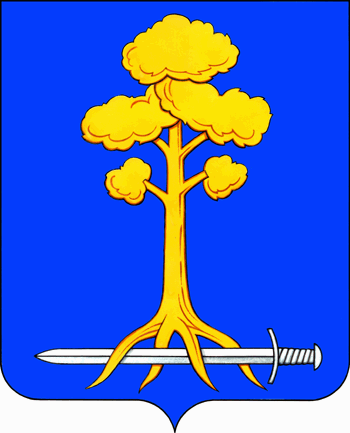 МУНИЦИПАЛЬНОЕ ОБРАЗОВАНИЕСЕРТОЛОВОВСЕВОЛОЖСКОГО МУНИЦИПАЛЬНОГО РАЙОНАЛЕНИНГРАДСКОЙ ОБЛАСТИАДМИНИСТРАЦИЯП О С Т А Н О В Л Е Н И Е09 февраля 2021 г.                      	                                                 №63г. СертоловоО внесении изменений в постановление администрации МО Сертолово от 08.02.2021 г. №44 «О подготовке и проведении культурных и спортивных мероприятий в феврале 2021 года»    В соответствии с Федеральным законом от 06.10.2003 г. № 131-ФЗ «Об общих принципах организации местного самоуправления в Российской Федерации», на основании Устава МО Сертолово, Положения об администрации, в целях обеспечения безопасности граждан при организации и проведении мероприятий в условиях распространения новой коронавирусной инфекции (COVID-19) , администрация МО СертоловоПОСТАНОВЛЯЕТ:Внести в постановление администрации МО Сертолово от 08.02.2021 г. №44 «О подготовке и проведении культурных и спортивных мероприятий  в феврале 2021 г.» следующие изменения:         - подпункт 1.4. пункта 1 постановления признать утратившим силу.           2.  Настоящее постановление разместить на официальном сайте администрации МО Сертолово в информационно-телекоммуникационной сети Интернет.          3. Постановление вступает в силу после подписания.          4. Контроль за исполнением настоящего постановления оставляю за собой.         Глава администрации						Ю.А.Ходько  